  Danmarks Jægerforbunds  Apporteringstest med dummyDato:  _________   Jagtforening: ____________________________Navn:				Race: ____________________Stambog: ______________________	Anden ID: _________________Ejer: ____________________________________________________Har bestået denne test med _______ point__________________________________Bedømmer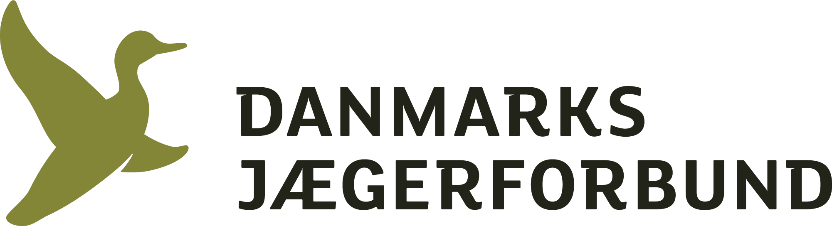 